Chata PrašiváDOČASNĚ MIMO PROVOZ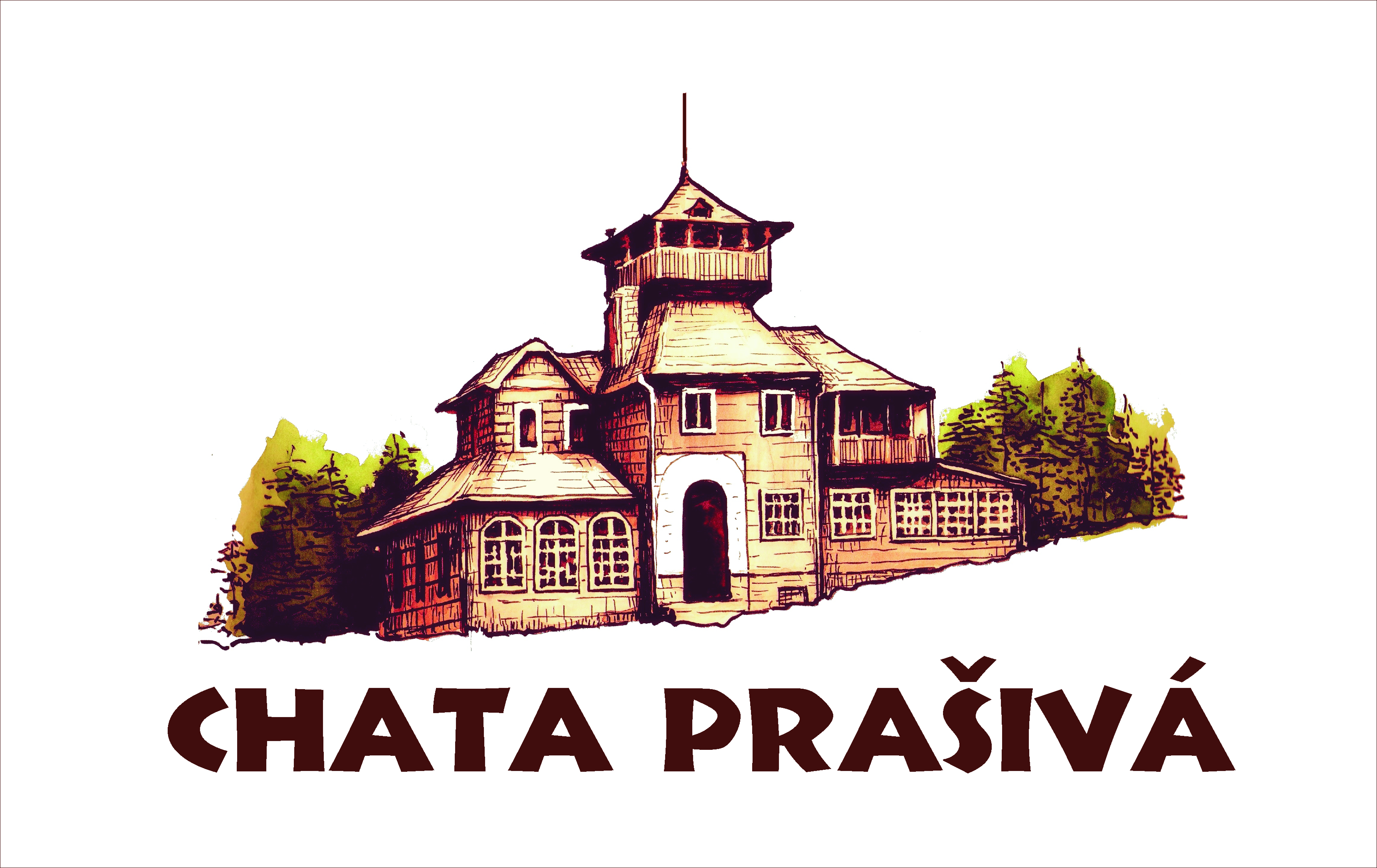 Z provozně-technických důvodů bude chata Prašivá uzavřena v době od 7.1. do 30.1. 2019.Od čtvrtku 31.1.2019 bude pokračovat zase pravidelný provoz.Během této naší zavírací doby Vás rádi obslouží v restauraci Kohutka, na červené turistické značce 1,5km od chaty Prašivá.Děkujeme za pochopení.
Vaše chata Prašivá a Klub českých turistů